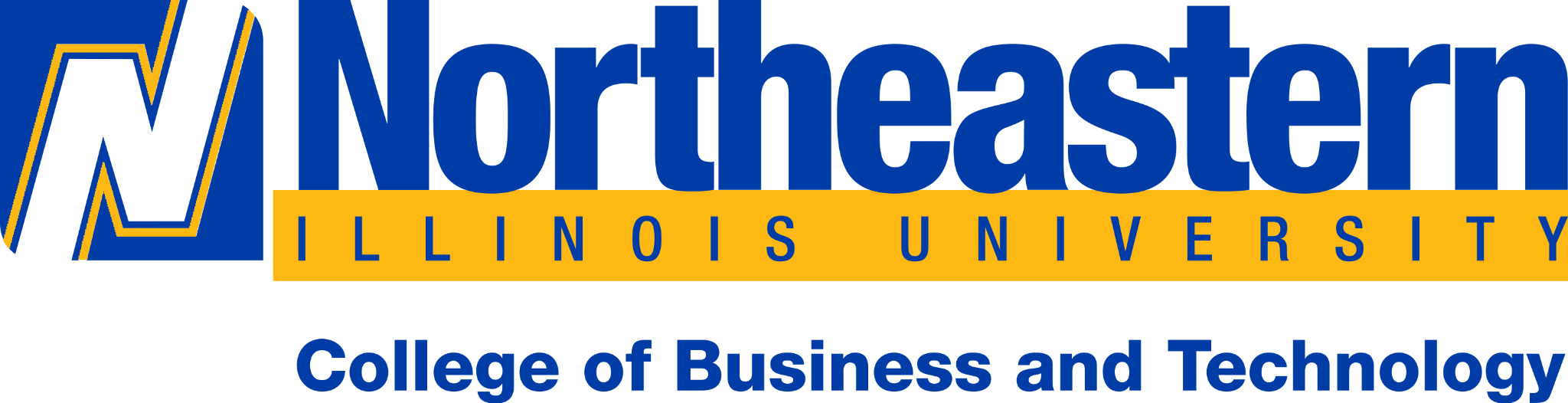 CBT Professional Mentorship ProgramStudent Action Strategy 1. Student’s goals and expectations from this mentoring relationship:  2. Mentor’s goals and expectations from this mentoring relationship: 3. Mentor’s contact information Name ______________________________________ Email: ______________________________________ Phone ______________________________________ Preferred method of contact: Email ☐ Phone ☐ Text ☐ WebEx/Zoom ☐ Other ☐ Preferred Response time: ______________________________Check-in dates/times: ________________________ Locations: ___________________________________ 4. Goals: Actions the Student will take: Actions the Mentor will take:5. Discussion notes or topics:Share the completed Student Action Strategy with your mentor. Develop a personal and professional development assessment with your mentor to include goals and action plans. Complete the Alumni Mentor Program survey(s).Express appreciation for your mentor regularly. Send a formal thank you note in May and December.